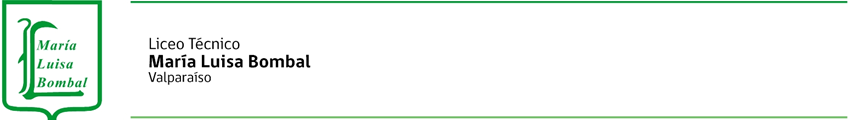 8° PAUTA DE SEGUIMIENTO TRABAJO CON TEXTOS ESCOLARESResolver los siguientes ejercicios: I, 								II. 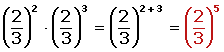 . 2.     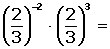 . 3.    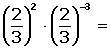  4.      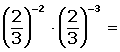 Nombre estudianteNombre profesor/aVÍCTOR I. ROSSEL RÍOSCurso PRIMERO MEDIOAsignaturaMATEMÁTICAFecha Asignatura UnidadObjetivosOrientación del trabajo a desarrollar Páginas para revisar (N° de las páginas del texto)Actividades que debes desarrollar 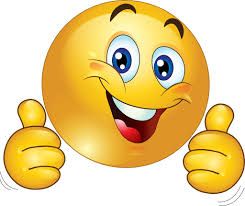 (N° de las páginas del texto y de las actividades30 de junio al 3 de julioMATEMÁTICA  I NÚMEROS OA2: Mostrar que comprenden las potencias de base racional y exponente entero• transfiriendo propiedades de la multiplicación y división de potencias a los ámbitos numéricos correspondientes.• relacionándolas con el crecimiento y decrecimiento de cantidades.• resolviendo problemas de la vida diaria y otras asignaturas.Lee la información de las páginas N° 51 Desarrolla las actividades en tu cuaderno.PAGINA 51 Página: 51Actividades: Leer con atención la página 51 transcribe en tu cuaderno el Ejercicio propuesto AUTOEVALUACIÓNAUTOEVALUACIÓNAUTOEVALUACIÓNAUTOEVALUACIÓNSemana 22 al 26  de JUNIO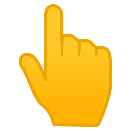 ¿Qué fue lo que más te gustó de esta unidad? ¿Por qué?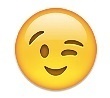 ¿Qué actividades te  costó realizar? ¿Por qué?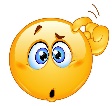 ¿En que  consiste una potencia de base racional??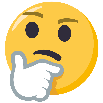 Semana 22 al 26  de JUNIO